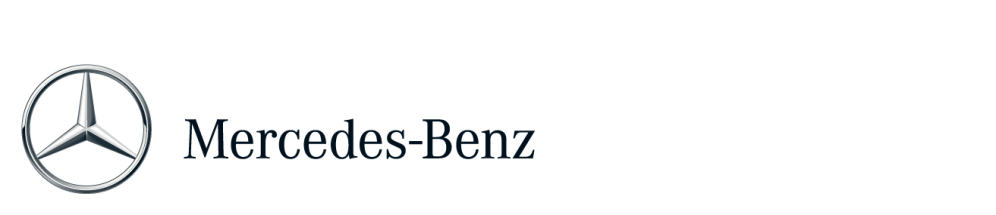 Mercedes-AMG SLC 43, ya disponible en la ArgentinaBuenos Aires, julio de 2018. Mercedes-Benz informa que comercializa localmente el Mercedes-AMG SLC 43 en toda su red de concesionarios oficiales. El SLC de Mercedes-Benz es un roadster resultado de la combinación inédita de deportividad y confort que se traduce en máximo placer de conducción. El vehículo se destaca por ser líder tecnológico y de tendencias en su segmento.El precio de lista de este nuevo vehículo, que se pide por encargo, alcanza los USD 127.500. Sin embargo, la marca de la estrella a través de su Red de Concesionarios oficiales ofrece un incentivo de USD 15.000 + IVA para todos aquellos clientes que quieran comprar el SLC 43 AMG hasta septiembre.  Principales Características:Diseño exteriorPosee vigorosas proporciones, con guardabarros de forma atlética; un paragolpes trasero con difusor negro y embellecedores de la salida de escape integrados señaliza las propiedades dinámicas del SLC. La parrilla del radiador posee efecto diamante en cromo. Su paragolpes cuenta con llamativas tomas de aire y superficie modelada dinámica. La rejilla de ventilación en el guardabarros delantero está basada en el legendario 300 SL con perfil en acabado cromado brillante. Su guardabarros se destaca por su forma atlética y grupos ópticos traseros de nuevo diseño.Diseño interiorEl diseño del interior aumenta en valor con sus cuidados detalles, que crean una impresión general de deportividad en el habitáculo. El volante deportivo se destaca por su zona de agarre ergonómico perforado. Su palanca selectora DIRECT SELECT en combinación con 9G-TRONIC incluye grabado SLC y tecla M para cambiar a mano de relación. La sección superior de las puertas asume y prolonga lateralmente la forma del tablero de instrumentos.Tren de rodajeEl eje delantero y el eje trasero AMG, de desarrollo independiente y con apoyos específicos AMG para el motor y el diferencial trasero, están dimensionados para ofrecer una elevada aceleración transversal y reducir la tendencia al balanceo.Gestión del motor V6 de 3,0 litros modificada, con mayor presión de sobrealimentaciónEquipo de frenos de alto rendimiento AMG9G-TRONIC con función de doble embrague al reducir, tiempos de reacción asombrosamente cortos en el modo Sport+Datos técnicos según motorización				Clase SLC 43 AMGCombustible: 				NaftaCilindrada (cm3):				2.996Cilindros / Disposición:				6/VPotencia (CV / rpm):				367/5.500 – 6.000Par máximo (Nm / rpm):			 	520/2.000 – 4.200Velocidad máxima (km/h):				250Aceleración de 0 a 100 km/h (seg.)				4,7				Consumo de combustible (l/100km)				7,8 (ciclo mixto)Colores disponiblesNegroAzul brillante Gris indio Gris selentiaNegro obsidianaPlata IridioPlata diamante Blanco polarEquipamiento destacado de serie del Clase SLC 43 AMG:Tapizado Cuero NapaAIRGUIDE paravientos transparente con luneta giratoriaTecho retráctil panorámico tintado9G-TronicSistema PRE-SAFE® con pretensores reversibles para el conductor y el acompañante  Cámara de marcha atrásClimatización automática THERMOTRONICLED Intelligent Ligth SystemIluminación de ambienteComand Online Llantas de aleación AMG de 45,7 cm (18") y 10 radios color negro de alto brillo y superficie pulida a alto brilloATTENTION ASSIST / ADAPTIVE BRAKE / ABS, BAS, ESP y ASR(Todos los equipamientos y colores se encuentran sujetos a disponibilidad al momento del pedido.)Contacto de prensa: Soledad Carranza (soledad.carranza@daimler.com)   4808 8792 / 15 5 795 4780